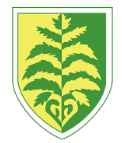 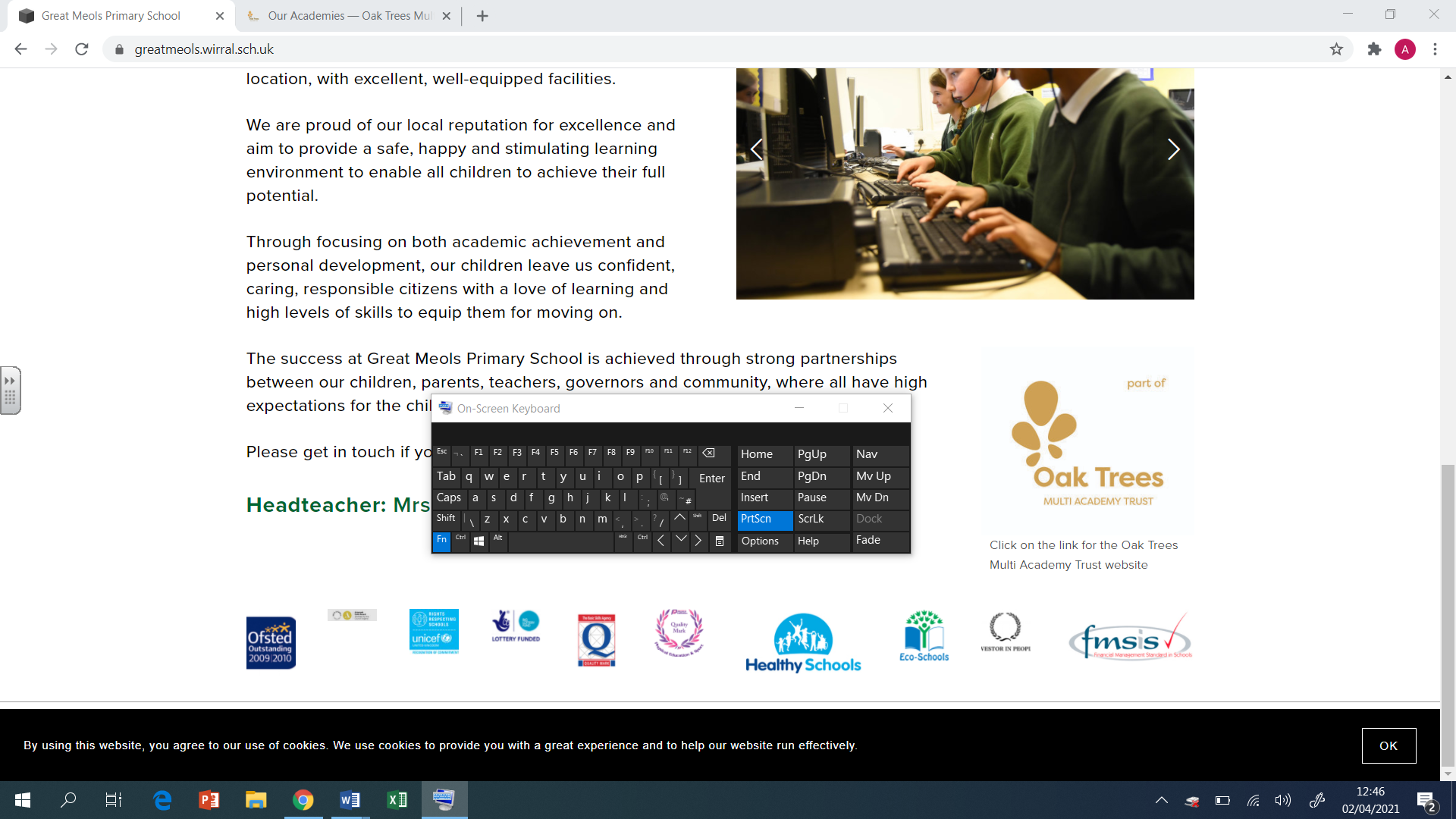 Brackenwood Junior School Maths Long Term Plan Y52023/24Each week of each half term123456Times table chants(tricky facts)4 x 12 and 12 x 4•At the park with my mate… 4 times 12 is 48•I left the park a little late… 12 times 4 is 4811 x 11•Fancy going for a run… 11, 11s is 1-2-17 x 8 and 8 x 7•My house is made of bricks… 7 times 8 is 56•This old house needs a fix… 8 times 7 is 564 x 6 and 6 x 4•Please sir, can I have some more?… 4 times 6 is 24•More made my belly sore… 6 times 4 is 247 x 7•This one’s my favourite rhyme… 7 times 7 is 498 x 9 and 9 x 8•Get in line, there’s a queue… 8 times 9 is 72•This long line will not do… 9 times 8 is 728 x 8	•I ate and ate ‘til I was sick on the floor… 8 times 8 is 649 x 12 and 12 x 9 •Saving the world is our fate… 9 times 12 is 108•A beautiful world we’ll create… 12 times 9 is 108 6 x 7  and 7 x 6 •Fancy a trip to the zoo? 6 times 7 is 42•At the zoo, I saw some poo… 7 times 6 is 426 x 8 and 8 x 6	•At the doctor’s, I had a long wait… 6 times 8 is 48•The doctor said her name was Kate… 8 times 6 is 486 x 12 and 12 x 6• Above the clouds, the bird flew… 6 x 12 is 72• The bird had an amazing view… 12 times 6 is 724 x 7 and 7 x 4	• Zooming down, I roller-skate… 4 times 7 is 28•Hurtling down towards the gate… 7 times 4 is 2812 x 12	•What’s that running past the door? 12 times 12 is 1-4 -48 x 12 and 12 x 8•I saw a magician doing tricks… 8 times 12 is 96• This magician had magic sticks… 12 times 8 is 966 x 9 and 9 x 6	• Digging down to the core… 6 times 9 is 54•I had to dig more and more… 9 times 6 is 544 x 8 and 8 x 4	• Where’s my car? It’s brand new… 4 x 8 is 32• My new car is shiny blue… 8 times 4 is 327 x 12 and 12 x 7• Carrots taste great, that’s for sure… 7 times 12 is 84• Crunchy carrots, I want more! … 12 times 7 is 8411 x 12 and 12 x 11	•Is that the train leaving for Crewe? … 11 x 12 is 1-3-2•Before the train, let’s grab a brew… 12 x 11 is 1-3-2Autumn 1Week123456Power maths unitUnit 1: Place value within 100,000Unit 1 to 2Unit 2: Place value within 1,000,000Unit 3: Addition and subtractionUnit 3: Addition and subtractionUnit 4: Multiplication and divisionArithmeticHalf termly test – rising stars Base line assessment of arithmetic passportAdd and subtract numbers mentally.Add and subtract numbers mentally Add whole numbers with more than 4 digits, using formal written methods.Subtract whole numbers with more than 4 digits, using formal written methods.Round any number up to 1 000 000 to the nearest 10, 100, 1000, 10 000 and 100 000Use rounding to check answers to calculationsTimes tables to teach and assessTT test out of 992, 4, 5, 10 2, 4, 5, 10 and division facts3, 6, 9  3, 6, 9  and division facts8 and division facts7 and division factsAutumn 2Week123456Power maths unitUnit 4:  Multiplication and divisionUnit 5: FractionsUnit 5: FractionsUnit 6: FractionsUnit 6: FractionsAssessment weekRevision/catch upArithmeticHalf termly test – rising stars Multiply and divide numbers mentally drawing upon known factsMultiply numbers up to 4 digits by a one- or two-digit number using a formal written method, including long multiplication for two-digit numbersAdd and subtract numbers mentally with increasingly large numbersDivide numbers up to 4 digits by a one-digit number using the formal written method of short divisionMultiply and divide whole numbers and decimals by 10, 100 and 1000Divide numbers up to 4 digits by a one-digit number using the formal written method of short divisionTimes tables to teach and assess11 and division facts12  and division facts7, 9, 11, 127, 9, 11, 12All times tablesTT test out of 99All times tablesSpring 1Week123456Power maths unitUnit 7: Multiplication and division (2)Unit 7: Multiplication and division (2)Unit 8: Fractions Unit 8 and 9Unit 9: decimals and percentagesUnit 9: decimals and percentagesArithmeticHalf termly test – rising stars Relate place value knowledgeEg. 5x6= 30 so 5x600=3000Add and subtract fractions with the same denominator and denominators that are multiples of the same number.Multiply proper fractions and mixed numbers by whole numbersFind fractions of numbers eg. 3/8 of 400Know number bonds to 100, 1000Know number bonds of decimalsKnow doubles and halves of decimalsTimes tables to teach and assessTT test out of 992, 4, 5, 10 2, 4, 5, 10 and division facts3, 6, 9  3, 6, 9  and division facts8 and division facts7 and division factsSpring 2Week123456Power maths unitUnit 10: measure perimeter, areaUnit 10: measure perimeter, areaUnit 11:Graphs and tablesUnit 11:Graphs and tablesClass needAssessment weekRevision/catch upArithmetic Half termly test – rising stars Recognise square numbers to 12 x12Recall cube numbers to 5Divide 1000, 100 and 1 into 2, 4, 5 and 10 equal partsFind percentages of numbers in multiples of 5 and 10. Including, half, quarter, fifth, two fifths and four fifthsFind percentages of numbers in multiples of 5 and 10. Including, half, quarter, fifth, two fifths and four fifthsCan mentally add two decimal numbers to one decimal placeMultiply and divide whole numbers and decimals by 10, 100 and 1000Times tables to teach and assess11 and division facts12  and division facts7, 9, 11, 127, 9, 11, 12All times tablesTT test out of 99All times tablesSummer 1Week123456Power maths unitUnit 12: Geometry - properties of shapesUnit 12: Geometry - properties of shapesUnit 12 and 13Unit 13: Geometry - position and directionUnit 14: DecimalsUnit 14: DecimalsArithmeticHalf termly test – rising stars. Test analysis Add and subtract fractions with the same denominator and denominators that are multiples of the same number.Multiply proper fractions and mixed numbers by whole numbersAdd and subtract whole numbers and decimals with more than 4 digits, using formal written methods.Multiply numbers up to 4 digits by a one- or two-digit number using a formal written method, including long multiplication for two-digit numbersUse missing number questions for 4 operations to consolidate inverseTimes tables to teach and assessTT test out of 992, 4, 5, 10 2, 4, 5, 10 and division facts3, 6, 9  3, 6, 9  and division facts8 and division facts7 and division factsSummer 2Week123456Power maths unitUnit 14: DecimalsUnit 15: Negative numbersUnit 16: Measure - converting unitsUnit 16: Measure - converting unitsUnit 17: Measure - volumeAssessment weekRevision/catch upArithmeticHalf termly test – rising stars. Test analysisDivide numbers up to 4 digits by a one-digit number using the formal written method of short divisionMultiply proper fractions and mixed numbers by whole numbersFind fractions of numbers eg. 3/8 of 400Revision/ mixed questionsRevision / mixed questionsTimes tables to teach and assess11 and division facts12  and division facts7, 9, 11, 127, 9, 11, 12All times tablesTT test out of 99All times tables